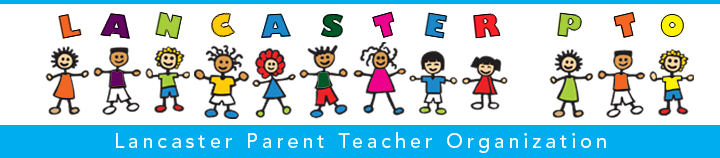 PTO Meeting MinutesMarch 9, 2016Meeting called to orderRoll CallMinutes from 2/10/16 Meeting ApprovedTreasurer Report – Provided by Angela Dolan (Treasurer)Checking Account Balance:  $37,068Natures Classroom funding request:  $2,000Natures Classroom own money:  $253Cultural Enrichment:  $6,662Summer Theater:  $5,000Andrew Foster Scholarship: $1,000Ink and Paper:  $370Total Requests/Other’s money:  $15,285Final Balance:  $21,784Funding RequestsThe Dinosaur Lady - KindergartenApproved, not to exceed $500Dance for Daughters – 5/13/16Funds to cover cost DJ, Photo Booth, decorations, etcApproved, not to exceed $1,500Sam Pawlak Memorial Fun Run 5KRequest for Seed moneyApproved, not to exceed $1,000Open IssuesLip Sync, March 31st and April 1stColor-A-Thon 5K, Saturday June 4th @ 10amVolunteers needed to contact local businessesEvening for Daughters May 13th from 6:30-8:30pmTeacher AppreciationEmail to be sent for volunteer spotBJs Fundraiser (3/24 – 4/7)Summer TheatreNew BusinessPlayground ideas from Sean O’SheaIX.	Open DiscussionSchool Council 3rd Thursday at 4pmX.	Meeting Adjourned